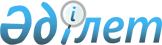 О внесении изменений в постановление Правительства Республики Казахстан от 25 декабря 1998 года № 1335Постановление Правительства Республики Казахстан от 23 июня 1999 года № 834

      В соответствии с постановлением Правительства от 29 апреля 1999 года № 519 P990519_ "О внесении изменений и дополнений в постановление Правительства Республики Казахстан от 25 декабря 1998 года № 1334" P981334_ Правительство Республики Казахстан постановляет: 

      1. Внести в постановление Правительства Республики Казахстан от 25 декабря 1998 года № 1335 P981335_ "Вопросы учреждений-администраторов программ, финансируемых из государственного бюджета" следующие изменения: 

      1) в Перечне программ и подпрограмм, финансируемых из республиканского бюджета, администрируемых центральными исполнительными органами, утвержденным указанным постановлением, в программе 46 "Леса Казахстана" подпрограмме 31 слова "Лесоохранные учреждения" заменить словами "Наземная охрана лесов и животного мира"; 

      2) в Перечне учреждений, выполняющих республиканские программы, финансируемые из республиканского бюджета, а также подлежащих перерегистрации в соответствии с законодательством в государственные учреждения, утвержденном указанным постановлением, в разделе 8 Министерство сельского хозяйства Республики Казахстан", строку порядковый номер 19 "Лесоохранные учреждения", исключить.     2. Настоящее постановление вступает в силу со дня подписания.       Премьер-Министр     Республики Казахстан     (Специалист: Кушенова Д.)
					© 2012. РГП на ПХВ «Институт законодательства и правовой информации Республики Казахстан» Министерства юстиции Республики Казахстан
				